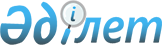 О признании утратившим силу постановления Восточно-Казахстанского областного акимата от 3 апреля 2018 года № 89 "Об утверждении регламента государственной услуги "Субсидирование ставок вознаграждения по выдаваемым кредитам банками второго уровня субъектам частного предпринимательства для целей жилищного строительства"Постановление Восточно-Казахстанского областного акимата от 28 ноября 2019 года № 403. Зарегистрировано Департаментом юстиции Восточно-Казахстанской области 4 декабря 2019 года № 6349
      Примечание ИЗПИ.

      В тексте документа сохранена пунктуация и орфография оригинала.
      В соответствии с пунктом 2 статьи 27 Закона Республики Казахстан  от 6 апреля 2016 года "О правовых актах", приказом Министра индустрии и инфраструктурного развития Республики Казахстан от 25 июля 2019 года  № 550 "О внесении изменения в приказ Министра по инвестициям и развитию Республики Казахстан от 12 декабря 2017 года № 859 "Об утверждении стандарта государственной услуги "Субсидирование ставок вознаграждения по выдаваемым кредитам банками второго уровня субъектам частного предпринимательства для целей жилищного строительства" (зарегистрирован в Реестре государственной регистрации нормативных правовых актов за  № 133678), Восточно-Казахстанский областной акимат ПОСТАНОВЛЯЕТ:
      1. Признать утратившим силу постановление Восточно-Казахстанского областного акимата "Об утверждении регламента государственной услуги "Субсидирование ставок вознаграждения по выдаваемым кредитам банками второго уровня субъектам частного предпринимательства для целей жилищного строительства" от 3 апреля 2018 года № 89 (зарегистрированное в Реестре государственной регистрации нормативных правовых актов за номером 5618, опубликованное в газетах "Дидар" от 17 мая 2018 года № 58, "Рудный Алтай" от 17 мая 2018 года № 58, в информационно-правовой системе "Әділет" от 25 апреля 2018 года.
      2. Управлению строительства, архитектуры и градостроительства области в установленном законодательством Республики Казахстан порядке обеспечить:
      1) государственную регистрацию настоящего постановления в территориальном органе юстиции;
      2) в течение десяти календарных дней после государственной регистрации настоящего постановления направление его копии на официальное опубликование в периодические печатные издания, распространяемые на территории области;
      3) размещение настоящего постановления на интернет-ресурсе акима Восточно-Казахстанской области после его официального опубликования.
      3. Настоящее постановление вводится в действие по истечении десяти календарных дней после дня его первого официального опубликования.
					© 2012. РГП на ПХВ «Институт законодательства и правовой информации Республики Казахстан» Министерства юстиции Республики Казахстан
				
      Аким 

Д.  Ахметов
